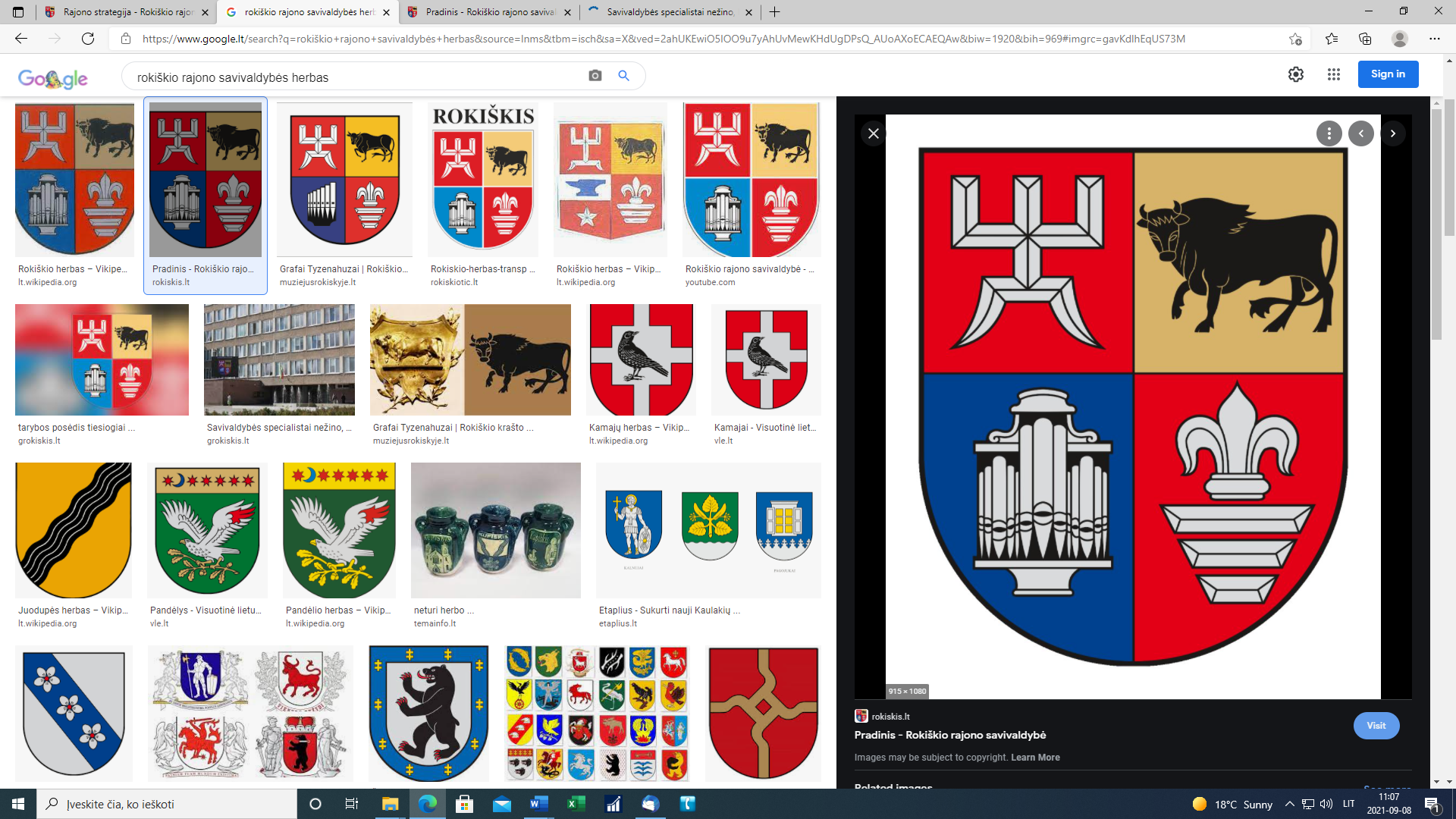 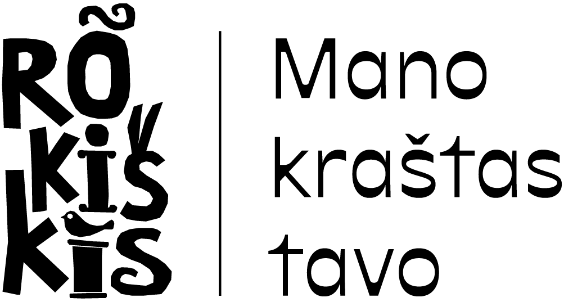 ROKIŠKIO RAJONO SAVIVALDYBĖS STRATEGINIO PLĖTROS PLANO IKI 2030 METŲ KONCEPCIJA2022TurinysI SKYRIUS. KONCEPCIJOS RENGIMO PROCESAS	3II SKYRIUS. ESMINIŲ PROBLEMŲ FORMULAVIMAS	4III SKYRIUS. ROKIŠKIO RAJONO SAVIVALDYBĖS VIZIJA IR PRIORITETAI	12PRIEDAI. PRIEDAS NR. 1. ESMINĖS ROKIŠKIO RAJONO SAVIVALDYBĖS PROBLEMOS SCHEMATIŠKAI	18I SKYRIUS. KONCEPCIJOS RENGIMO PROCESAS1. Rokiškio rajono savivaldybė rengia Rokiškio rajono savivaldybės strateginį plėtros planą iki 2030 m. (Rokiškio SPP). Tai – savivaldybės ilgalaikio planavimo dokumentas, skirtas aplinkos, socialinei ir ekonominei raidai savivaldybės teritorijoje planuoti ir rengiamas atsižvelgiant į kitus strateginio ir programavimo lygmens planavimo dokumentus. 2. Rokiškio SPP skirtas darniai ir tvariai aplinkos, socialinei ir ekonominei raidai savivaldybės teritorijoje numatyti. Strateginį plėtros planą, vadovaujantis Lietuvos Respublikos vietos savivaldos bei Lietuvos Respublikos strateginio valdymo įstatymais, rengia kiekviena šalies savivaldybė. 3. Rokiškio SPP rengimo procesą sudaro 3 etapai:1. pav. Rokiškio SPP rengimo etapaiŠaltinis: sudaryta autorių4. Prieš pradedant rengti Rokiškio SPP, buvo sudarytos ir Rokiškio rajono savivaldybės mero potvarkiu patvirtintos 3 darbo grupės (Ekonominės aplinkos kartu su jai reikalingais žmogiškaisiais ištekliais užtikrinimo, verslo, žemės ūkio, turizmo, švietimo, sporto ir kultūros puoselėjimo; Socialinės ir bendruomeniškos aplinkos, viešojo valdymo bei savivaldybės įvaizdžio formavimo; Aplinkos apsaugos ir atliekų tvarkymo užtikrinimo, komunalinių paslaugų ir savivaldybės infrastruktūros). I etapo „Aplinkos analizė“ metu atlikta aplinkos ir išteklių analizė bei gyventojų nuomonės tyrimas. Analizės ir tyrimo rezultatai aptarti Rokiškio SPP darbo grupių susitikimuose. Šiuose susitikimuose vykusių diskusijų metu buvo parengta stiprybių, silpnybių, galimybių ir grėsmių (SSGG) analizės matrica. II etapo „Strategija“ metu formuojama Rokiškio SPP koncepcija, kuri derinama su Rokiškio rajono savivaldybės strateginių planų rengimo ir įgyvendinimo priežiūros darbo grupe (SPRĮP darbo grupe) ir teikiama pritarimui Rokiškio rajono savivaldybės Strateginio planavimo komisijai (SPK).  5. Rokiškio SPP koncepcijos rengimo eiga: pirmiausia formuluojamos esminės Rokiškio rajono saviavldybės problemos, nustatytos pagal aplinkos analizės bei gyventojų nuomonės išvadas bei aptartos darbo grupėse; kiekvienos problemos sprendimui bus formuluojamas Rokiškio SPP tikslas;sukuriama Rokiškio rajono savivaldybės vizija, išdėstomi pagrindiniai jos aspektai bei nustatomi vizijos įgyvendinimo vertinimo rodikliai;suformuluotų vizijos aspektų pagrindu nustatomi savivaldybės vystymosi prioritetai;formuluojami tikslai ir uždaviniai, kuriuos pasiekus ir įvykdžius išsprendžiamos nustatytos problemos, įgyvendinama vizija ir prioritetai;apibrėžiami ir nustatomi aiškūs rodikliai, leidžiantys matuoti tikslų ir uždavinių pasiekimo sėkmę: tikslų pasiekimui vertinti – poveikio (efekto) rodikliai, uždavinių pasiekimui vertinti – rezultato rodikliai.2. pav. Rokiškio SPP II etapo rengimo schemaŠaltinis: sudaryta autorių6. Vėlesniu Rokiškio SPP rengimo etapu pagal parengtą ir suderintą koncepciją bus kuriama išsami Rokiškio SPP strategija: nustatomos poveikio (efekto) ir rezultato rodiklių siektinos reikšmės, parengiamas priemonių planas ir nustatomi priemonių įgyvendinimo rodikliai, sudaromas pagrindinių (prioritetinių, investicinių) projektų sąrašas, aprašoma plano įgyvendinimo stebėsenos sistema.II SKYRIUS. ESMINIŲ PROBLEMŲ FORMULAVIMAS7. Rokiškio rajono savivaldybės problemų formavimo pagrindas – susistemintos ir darbo grupių metu suderintos SSGG analizės išvados, gyventojų nuomonės tyrimo rezultatai. Dvylika esminių Rokiškio rajono savivaldybės problemų (žr. 1 lentelę) buvo suformuluotos pagal priežasčių ir pasekmių diagramas (žr. priedus). Jų formuluotės aptartos ir tikslintos darbo grupių susitikimų metu.1. lentelė. Esminės Rokiškio rajono savivaldybės problemosIII SKYRIUS. ROKIŠKIO RAJONO SAVIVALDYBĖS VIZIJA IR PRIORITETAI8. Savivaldybės plėtros vizija – tai idealus ateities paveikslas arba įsivaizduojama būklė, kuri gali būti pasiekta esant palankiausioms sąlygoms. Nustatant savivaldybės viziją, reikėtų atsakyti į klausimą, kokia savivaldybė turėtų būti po 10–15 m. Koncepcijoje Rokiškio rajono savivaldybės vizija apibrėžiama 15 m. laikotarpiui (iki 2035 m.), o prioritetai, tikslai ir juos detalizuojantys aspektai – iki 2030 m. 9. Pagrindiniai vizijos bruožai yra šie: 9.1. vizijoje turi būti užfiksuotas siekis, siekiamybė: savivaldybės bendruomenės ir savivaldos lūkesčiai, kurie galėtų būti patenkinti strategijos įgyvendinimo laikotarpiu; 9.2. vizija turi būti reali: formuojant viziją, reikia įvertinti ir užfiksuoti tuos siekius, kurie yra realūs ir gali būti pasiekti strategijos įgyvendinimo laikotarpiu, atsižvelgiant į nustatytas savivaldybės stiprybes ir galimybes; 9.3. vizija turi parodyti, kas skiria dabartinę situaciją nuo siekiamybės. 10. Rokiškio rajono savivaldybės vizija formuojama SSGG pagrindu, atsižvelgiant į savivaldybės  bendruomenės poreikius bei lūkesčius. Formuojant viziją:10.1. vertintos identifikuotos savivaldybės problemos;10.2. atsižvelgiama į pabrėžtas stiprybes; 10.3. išlaikytas vizijos aspektų tęstinumas (naujai kuriamos Rokiškio rajono savivaldybės vizijos iki 2035 m. aspektai neturi nutolti nuo esamos vizijos). 11. Kartu stengtasi išlaikyti vizijos formuluotės tikslingumą, atitiktį gyventojų lūkesčiams. Norima pabrėžti Rokiškio krašto išskirtinumą ir siekius, kartu išlaikant dėstymo lakoniškumą, kad kiekvienam savivaldybės gyventojui vizija taptų artima ir atpažįstama.3. pav. Rokiškio rajono savivaldybės vizijos aspektų sąveikaŠaltinis: sudaryta autorių12. Atsižvelgiant į šiuos aspektus, suformuluota Rokiškio rajono savivaldybės vizija:Rokiškio rajono savivaldybė 2035 – žinomas, atviras ir gyvas, turtingos kultūros Šiaurės Rytų Lietuvos centras pažangesniam ir tvariam verslui, patogesniam gyvenimui, kartų bendrystei.12.1.  Rokiškio rajono savivaldybė –  kraštas, 2035 m. tvariai vystantis pažangią aukštos pridėtinės vertės ekonomiką bei žemės ūkį. Dėmesys aukštosioms technologijoms, inovatyvumui. Sukurta ir išvystyta patraukli infrastruktūra verslui įsikurti. Verslui reikalingos paslaugos teikiamos kompleksiškai, palaikomos bendro infrastruktūros naudojimo iniciatyvos. Tolygiai išvystytos ir prieinamos švietimo paslaugos, inovatyvūs ugdymo(-si) metodai – prieinami visiems, sustiprintas profesinis orientavimas, skatinamas patrauklių bei kokybiškų darbo vietų kūrimas. 12.2.  Rokiškio rajono savivaldybėje 2035 m. dėka kūrybingų čia gyvenančių ir dirbančių žmonių išvystytos tvarios kultūrinio turizmo paslaugos, išpopuliarinti tradiciniai amatai, įveiklintas kultūros paveldas bei gamtos ištekliai. Tai profesionalių kūrėjų ugdymo ir telkimo Meka Šiaurės Rytų Lietuvoje, išplėtotos kūrybinės ir kultūros industrijos, profesionalusis menas. Sporto srityje dėka aktyvių čia gyvenančių ir dirbančių žmonių sudarytos sąlygos ledo ritulio, ralio ir techninių sporto šakų puoselėjimui, išplėtota tvari sporto ir fizinio aktyvumo infrastruktūra. Pagerintas bendradarbiavimas su užsienio menininkais, kūrėjais, sportininkais ir entuziastais, vykdoma mecenavimo veikla. 12.3. Rokiškio rajono savivalda 2035 m. – socialiai atsakinga, sudaranti galimybes visapusei gyvenimo gerovei čia gyvenantiems ir atvykstantiems. Vietos bendruomenė – įtrauki, pasitelkdama vyresnio amžiaus žmonių patirtį ir jaunų žmonių veržlumą kartu su savivaldybe gerinanti viešųjų paslaugų kokybę, plėtojanti jų pakankamumą ir prieinamumą, aktyviai ir kūrybiškai įsitraukianti į krašto valdyseną. Ypatingai išplėtota bendruomenių inicijuota vietos plėtra, savanorystė, didelę dalį viešųjų paslaugų teikia NVO sektorius. Palaikomas ir nuolat didinamas saugumas, skurdo ir nelygybės lygis ženkliai sumažėjęs, išvystytos ir prieinamos „sidabrinės ekonomikos“ paslaugos, propaguojama sveika gyvensena. Savivalda – bendradarbiaujanti, viešosios ir administracinės paslaugos – suskaitmenintos. Sustiprintas tarptautiškumas, viešosios paslaugos pasižymi tvarumu, teikiamos paslaugų gavėjams priimtiniausiu ir patogiausiu būdu. 12.3. Rokiškio rajono savivaldybėje 2035 m. infrastruktūra – tvari, išvystyta darnoje su gamtine aplinka, sudaranti sąlygas savivaldybės gyventojams bei svečiams saugiai ir patogiai pasiekti darbo ir paslaugų teikimo vietas bei lankytinus objektus, užtikrinanti visų gyventojų bazinių poreikių patenkinimą. Energetinių išteklių naudojimas sutampa su šalies žaliojo kurso kryptim. Rajone išplėtotos ir palaikomos aplinkosauginės iniciatyvos, į jų įgyvendinimą įtrauktos bendruomenės, gyventojai tausiai naudoja gamtos išteklius. Ekonomika ir žemės ūkis pasižymi žiediškumu ir aplinkosauga. 13. Vizijos aspektai įgyvendinami, jų pagrindu išskyrus 4 sektorinius prioritetus ir vieną horizontalųjį prioritetą:13.1. Horizontalusis prioritetas įgyvendinamas, aspektą „tvarus gyvenimo būdas“ įtraukiant į Strateginiame plėtros plane nustatytus prioritetus. Kuriant prioritetų tikslus, jų įgyvendinimo uždavinius ir priemones bus vertinama, kaip jie prisidės prie horizontaliojo prioriteto įgyvendinimo. Taip siekiama išryškinti ir puoselėti šį Rokiškio rajono savivaldybės specifiškumą ir išskirtinumą. Aspektas bus integruojamas į visas strateginio plėtros plano sritis: plėtojant verslą, turizmą, viešąjį valdymą, švietimą, kultūrą, sportą, sveikatą  ir  socialinę apsaugą, teritorijų planavimą, infrastruktūrą, aplinką. Atskiri šio prioriteto tikslai, uždaviniai, jų įgyvendinimo priemonės yra nenustatomi. Horizontaliojo prioriteto įgyvendinimo pažanga bus vertinama pagal nustatytus vertinimo kriterijus (svarbiausius veiklos rodiklius).4. pav. Horizontalus prioritetasŠaltinis: sudaryta autorių13.2. I prioriteto pokytis įgyvendinamas, gerinant investicinį klimatą, vystant susijusią infrastruktūrą pažangių aukštos pridėtinės vertės ekonomikos, taip pat ir žemės ūkio sektorių tvariai plėtrai, kompleksiškai teikiant paslaugas verslui. Prioritetas teikiamas inovacijoms, skaitmeninimui. Kartu tolygiai vystomos prieinamos, inovatyvios, įtraukios ir kokybiškos švietimo paslaugos, plėtojamas profesinis orientavimas, skatinamas patrauklių bei kokybiškų darbo vietų kūrimas, sudaromos sąlygos atvykti dirbti ir gyventi į rajoną aukštos kvalifikacijos specialistams. Vietos bendruomenė – nuolat tobulėjanti, motyvuota. 5. pav. I prioritetasŠaltinis: sudaryta autorių13.3. Įgyvendinant II prioritetą, pokyčio siekiama vystant tvarias kultūrinio turizmo paslaugas, sudarant sąlygas plėtoti(s) gyventojų kūrybiškumui, aktyvumui. Turizmo paslaugos vystomos kompleksiškai su kultūros, sporto, kitomis paslaugomis, taip gaunant didesnį sinerginį efektą. Turizmo kryptys vystomos subalansuotai ir tvariai, išnaudojant skaitmeninimo galimybes, siekiant, kad turistai kuo daugiau laiko išbūtų rajone. Populiarinami tradiciniai amatai. Skatinamos kultūros ir kūrybinės industrijos ir stiprinamas jų indėlis, formuojama kūrybiškumą skatinanti aplinka bei efektyviai naudojamas kūrybos potencialas vietos ir tarptautiniu lygiu, taip prisidedant prie aukštesnės socialinės bei ekonominės vertės kūrimo. Gerinami sportininkų pasiekimai ir didinamas fizinis aktyvumas vystant įvairių sporto šakų veiklas, kuriant ir plėtojant tvarią sporto bei fizinio aktyvumo infrastruktūrą. Svarbus vaidmuo tenka bendradarbiavimui su užsienio menininkais, kūrėjais, sportininkais ir entuziastais, tarptautiškumui, vykdomai mecenavimo veiklai. 6. pav. II prioritetasŠaltinis: sudaryta autorių13.4. Įgyvendinant III prioritetą,  pokyčio bus siekiama kuriant ir palaikant aukštą gyvenimo kokybę, kurią užtikrins geresnė viešųjų ir administracinių paslaugų kokybė, prieinamumas ir pakankamumas, viešąsias paslaugas teikiant tvariai, gavėjui patogiausiu ir priimtiniausi būdu (kompleksinės, mobilios  ir pan.). Rokiškio rajono savivaldybė taps atvira jauniems asmenims, šeimoms, visų socialinių grupių atstovams, kurie čia atvyks gyventi, dirbti, leisti laisvalaikį. Ypatingai plėtojama bendruomenių inicijuota vietos plėtra, savanorystė, pasitelkiant vyresnio amžiaus žmonių patirtį ir jaunų žmonių veržlumą, nemažą dalį viešųjų paslaugų perkeliant NVO sektoriui, vystomas „sidabrinės ekonomikos“ sektorius. Gyventojų pilietinio sąmoningumo įgalinimui ir bendruomeniškumo stiprinimui didelę įtaką turi efektyviai veikianti, bendradarbiaujanti vietos savivalda. Stiprinant Rokiškio rajono savivaldybės administracijos, įstaigų ir įmonių gebėjimus sutelkti bendruomenę, paskatinti jos lyderius veikti, bei įpareigoti kartu su savivaldybe gerinti viešųjų ir administracinių paslaugų teikimą, bus padidintas vietos bendruomenės įtraukimas ir įsitraukimas į sprendimų priėmimą, paremtą geros valdysenos principais. Į viešąjį valdymą integruojami 4-os pramonės revoliucijos aspektai, viešosios ir administracinės paslaugos – suskaitmenintos, padidintas dėmesys investicijoms į žmogų. Pagerinus vidinę bei išorinę komunikaciją bei organizacinę kultūrą, bus pagerintas ir savivaldybės įvaizdis. Visi šie aspektai apima gyventojų, valdžios ir verslo socialinės atsakomybės už savo kraštą,  jo saugumą, bendruomenę, reputaciją, patrauklumą plėtojimą. 7. pav. III prioritetasŠaltinis: sudaryta autorių13.5. Įgyvendinant IV prioriteto pokyčius, rajono aplinkos ir infrastruktūros vystymas pasižymės darnumu, sudarant galimybes visų gyventojų bazinių poreikių patenkinimu, kas prisidės prie socialinės atskirties mažinimo. Susisiekimo infrastruktūros išvystymas sudarys sąlygas rajono gyventojams ir svečiams saugiai ir patogiai pasiekti darbo ir paslaugų teikimo vietas. Energetinė infrastruktūra vystoma, atliepiant šalies žaliojo kurso kryptį, taupant energetinius išteklius. Vandens tiekimo, atliekų tvarkymo ir kita infrastruktūra modernizuojama ir plėtojama siekiant mažinti klimato kaitos problemas ir aplinkos taršą, tausiai naudoti gamtos išteklius. Didinamas gyventojų sąmoningumas, palaikomos aplinkosauginės iniciatyvos, į jų įgyvendinimą įtraukiamos bendruomenės. Ekonomika ir žemės ūkis pasižymės žiediškumu ir aplinkosauga.8. pav. IV prioritetasŠaltinis: sudaryta autoriųPRIEDAI. PRIEDAS NR. 1. ESMINĖS rokiškio RAJONO SAVIVALDYBĖS PROBLEMOS SCHEMATIŠKAI* Pažeidžiamos visuomenės grupės – vyresnio amžiaus asmenys, asmenys su negalia, socialinę riziką partiriančios šeimos ir jose augantys vaikai, be tėvų globos likę veikai, asmenys grįžę iš įkalinimo vietų ir pan. PROBLEMAPROBLEMOS PAGRINDIMAS (PRIEŽASTIS, PASIREIŠKIMO ASPEKTAI)1 PROBLEMA. NEPAKANKAMAI PATRAUKLI INVESTICINĖ APLINKA, PER MAŽA ORIENTACIJA Į DIDESNĘ PRIDĖTINĘ VERTĘ KURIANČIUS PRODUKTUS Tradicinių sektorių gausa ir per mažas verslo, valdžios ir gyventojų dėmesys aukštosioms technologijoms. Trūksta patrauklios infrastruktūros investicijoms (pvz., tinkamų žemės sklypų, pastatų ir pan.), konkurencingam žemės ūkiui plėtoti (pvz. prasta melioracijos statinių būklė ir kt.). Žemės ūkio sektorius labiau orientuotas į žaliavų, o ne į galutinio produkto kūrimą. Trūksta įgūdžių ir kompetencijos prisitaikyti prie besikeičiančios rinkos sąlygų, žemesnis verslumo lygis. Mažas darbingo amžiaus gyventojų skaičius (tame tarpe ir kvalifikuotos darbo jėgos), aukštas demografinės senatvės koeficientas. 2021 m. atlikta Aplinkos ir išteklių analizė (toliau – Analizė) parodė, kad nors Rokiškio rajono savivaldybėje veikia keletas stiprių šalyje pramonės įmonių, tačiau ekonomikos pagrindas – žemės ūkis ir tradiciniai sektoriai (prekyba, aptarnavimo veikla, apdirbamoji gamyba), kurie ilgalaikėje perspektyvoje pasižymi mažu augimo potencialu, yra nepakankamai našūs ir nekuriantys aukštesnės pridėtinės vertės, aukštesnį atlygį garantuojančių darbo vietų. Žemės ūkio sektoriuje vyrauja nenašios žemės (priskiriamos IV dirvožemių grupei, kur vyrauja daugiausiai prastokos ūkinės vertės), augalininkystės ūkio šaka (2020 m. sudarė 76 proc. bendros žemės ūkio produkcijos), nėra išvystytas tolimesnis užaugintos/ sukurtos biomasės (žaliavų) panaudojimas (žemės ūkio produktų perdirbimas, realizacija ir pan.), nes stokojama žemės ūkio produkcijos gamintojų įgūdžių ir kompetencijos, aštrėja konkurencija, nuolat keičiasi nacionalinė žemės ūkio politika, problemas sukelia ir klimato kaitos tendencijos, ir didelė pensinio amžiaus ūkininkaujančių asmenų dalis (2021 m. pab. sudarė 39,1 proc.).Apskritai, aukštos pridėtinės vertės sektorius Rokiškio rajono savivaldybėje išvystytas nepakankamai (2021 m. pradžioje profesinėje, mokslinėje ir techninėje veikloje savivaldybėje veikė 4 proc. ūkio subjektų, o vidutiniškai šalyje - 11 proc.), darbo rinka nepasižymi didele darbingo amžiaus gyventojų dalimi (2021 m. pradžioje siekė 62,8 proc., kai vidutiniškai šalyje – 65 proc., Panevėžio apskrityje – 63,2 proc.). 2021 m. pradžioje  verslumo lygio rodiklis (18 įmonių/1000 gyv.) atsiliko nuo šalies (31 įmonė/ 1000 gyv.) ir apskrities (23 įmonės/ 1000 gyv.) rodiklių.Šie aspektai lėmė, kad tiesioginių užsienio investicijų dydis, tenkantis 1 gyv., Rokiškio r. sav.  (1172 EUR) 5,7 karto atsiliko nuo šalies ir 37,7 proc. - nuo apskrities rodiklio, materialinių investicijų dydis, tenkantis 1 gyv. (1160 EUR), 2,9 karto atsiliko nuo  šalies ir 25 proc. – nuo apskrities rodiklio (vertinant 2019 m. duomenis). Nedarbo lygis 2021 m. Rokiškio r. sav. (17,5 proc.) 4,5 proc. p. viršijo šalies ir 3,3 proc. p . – apskrities vidurkį. Vidutinis DU lygis rajone 2021 m. I ketv. sudarė 81,1 proc. šalies ir beveik 95 proc. apskrities rodiklio. 2 PROBLEMA. VIENADIENIS TURIZMAS, PER MAŽAI ŽINOMAS RAJONAS UŽSIENIO TURISTAMSNepakankamai išvystyta turizmo infrastruktūra, lėtai įveiklinamas paveldas (nepakankama orientacija ir paskatos stiprinti kaimiškose teritorijose esantį paveldą). Stokojama įvairesnių turistinių paslaugų, laisvalaikio praleidimo formų, pramogų. Mažai teikiamos arba visai neteikiamos kompleksinės paslaugos turizmo srityje, stokojama aukštos kokybės apgyvendinimo paslaugų, per mažas dėmesys skaitmeninimui. Turizmo sektorius apskritai orientuotas į vietinę rinką. Nors Rokiškio rajono savivaldybėje gausu rekreacinių zonų, lankytinų objektų, vietų bei kultūros vertybių, o 2021 m. Lietuvos turistinių vietovių patrauklumo vertinimo ataskaitoje nustatyta, jog turistinių objektų patrauklumas bendrai vertinamas gerai, tačiau prie lankytinų objektų tobulintinos WC paslaugos, atsiskaitymo už paslaugas galimybės, WiFi ryšys bei darbo laikas, trūksta elektromobilių įkrovimo stotelių, informacijos pateikimo užsienio kalbomis, stokojama draugiškumo turistams su naminiais gyvūnais. 2021 m. atlikto Gyventojų nuomonės tyrimo (toliau – Tyrimas) rezultatai rodo, kad ne visi lankytini objektai Rokiškio r. sav. pritaikyti asmenims su negalia, trūksta modernių privažiavimų, dviračių, pėsčiųjų takų, vaikų žaidimų aikštelių ar įvairaus amžiaus žmonėms skirtų pramogų. Šios problemos lemia turistinių objektų nepatrauklumą atskiroms socialinėms grupėms – turistams, užsieniečiams, jaunoms šeimoms, vyresniems asmenims, asmenims su negalia ir pan. Rokiškio rajono savivaldybėje veikia nedaug maitinimo ir apgyvendinimo įstaigų – maždaug 14 proc. Panevėžio apskrities apgyvendinimo ir 12 proc. maitinimo įstaigų. Ypatingai stokojama aukštos kokybės apgyvendinimo paslaugų. Yra teikiama per mažai kompleksinių turizmo paslaugų, maršrutų ar edukacinių programų kartu su kitomis regiono ar kaimyninėmis savivaldybėmis, užsienio šalimis. Pastaruoju metu išaugusi kaimyninės Latvijos konkurencija dėl užsienio turistų. Per menka informacijos sklaida apie rajone teikiamas turistines/ laisvalaikio praleidimo/ rekreacijos paslaugas (pasirenkami ne tie informacijos perdavimo kanalai, per mažai viešinama užsienio turistams ir pan.), stokojama kompetencijų dirbti su užsienio turistais ir pan. Visa tai suponuoja situaciją, kad 2020 m. net 98 proc. apgyvendintų turistų – iš Lietuvos (kai šalies rodiklis – 76 proc.), numerių užimtumas – mažiausias apskrityje, nesiekia 10 proc. (šalies – 29,1 proc.).3 PROBLEMA. NETOLYGIAI IŠVYSTYTOS ŠVIETIMO PASLAUGOS IR PRIENAMUMASSavivaldybės teritorijoje veikiančių šveitimo įstaigų infrastruktūra – prasta, nemoderni, reikalaujanti nuolatinės priežiūros, atnaujinimo. Neišplėtotas inovatyvių metodų taikymas švietimo ir mokymo įstaigose. Teritoriniu požiūriu savivaldybėje teikiamos formalaus ir neformalaus švietimo, vaikų užimtumo visą dieną paslaugos pasižymi netolygumu, ribotu prieinamumu. Stokojama pedagogų, dėl ko auga jų amžiaus vidurkis. Ribotai ruošiami aukštesnes pridėtines vertes generuojančių sričių specialistai, pati teritorija – nepatraukli tokiems specialistams atvykti dirbti ir gyventi. Stokojama gyventojų noro ir motyvacijos dalyvauti perkvalifikavimo/ kvalifikacijos kėlimo programose ir pan.Tyrimo rezultatai rodo, kad Rokiškio rajono savivaldybės gyventojai yra patenkinti švietimo paslaugų kokybe (švietimo paslaugos įvertintos 7,7 balo iš 10-ties). Vis dėlto išlieka kai kurių atskirų švietimo paslaugų prieinamumo trūkumas: ne visur kokybiška ir inovatyvi  švietimo infrastruktūra, stokojama jaunų pedagogų, atokesnėse rajono vietovėse neužtikrinamas mokinių pavėžėjimas į neformalias veiklas/ būrelius, trūksta švietimo pagalbos specialistų ir pan. Prasčiau vertintas ir inovatyvių metodų taikymas mokyklose (3,6 balo iš 5 galimų). Savivaldybėje veikiančių švietimo įstaigų infrastruktūra  - prasta, nemoderni, reikalaujanti nuolatinės priežiūros, atnaujinimo. Kitas problemos aspektas – savivaldybėje nėra galimybės įgyti aukštesnįjį/ aukštąjį išsilavinimą (čia veikia tik Rokiškio profesinio mokymo centras), o didžiuosiuose miestuose, užsienio šalyse kvalifikaciją įgiję Rokiškio rajono savivaldybės gyventojai dažnai nebegrįžta dirbti ir gyventi į rajoną (2020 m. neto migracija – neigiama, nors mažėjanti). Iš kitos pusės, kartais gyventojams trūksta motyvacijos, noro dalyvauti siūlomose persikvalifikavimo/ kvalifikacijos kėlimo programose (Tyrimo metu profesinio mokymosi, persikvalifikavimo pasirinkimo galimybės įvertintos 3,2 balais, kokybė – 3,3 balais iš 5 galimų).  2021-2022 m. m. duomenimis, jungtinių klasių skaičius – vidutinis apskrityje (18,1 proc.), pensinio amžiaus pedagoginiai darbuotojai sudaro 7,9 proc. (kai vidutiniškai šalyje – 7,6 proc.). Nuolat mažėjantis mokinių skaičius (per pastaruosius penkerius metus sumažėjo 18,7 proc.) įtakoja vidutinio klasės komplekto dydžio mažėjimą (2021-2022 m. m. rajone siekė 17,0 mokinių, kai vidutiniškai šalyje – 18,6), kas didina švietimo išlaidas 1 mokiniui. Darbo jėgos (tame tarpe ir kvalifikuotos) trūkumas sąlygoja patrauklių darbo vietų trūkumą rajone, ir atvirkščiai (dėl patrauklių, kokybiškų ir gerai apmokamų darbo vietų trūkumo, gyventojai (ypač jaunuoliai) išvažiuoja į didesnius šalies miestu, užsienį). Tai vienas svarbiausių investuotojų apsisprendimui investuoti teritorijoje įtakojančių veiksnių (sąsajos su 1 problema). Tolygiai vystomos, prieinamos švietimo paslaugos prisidėtų prie gyventojų noro ir motyvacijos pasilikti dirbti ir gyventi Rokiškio rajone, pradėti čia verslą, investuoti, arba įgijus išsilavinimą – sugrįžti.4 PROBLEMA. NEPAKANKAMA KULTŪROS PASLAUGŲ SKVARBA IR MAŽĖJANTIS VISUOMENĖS KŪRYBIŠKUMASStokojama atskiros kultūros infrastruktūros (arba ji yra nepritaikyta, neįveiklinta), kvalifikuotų kultūros ir meno darbuotojų. Trūksta įvairesnių kultūros renginių, pramogų, kai kurių socialinių grupių atstovai jaučiasi neįtraukti į kultūros vartojimą bei kūrimą. Teikiant kultūros paslaugas, pasigendama aktyvesnio skaitmeninimo, neišplėtotas bendradarbiavimas, tinklaveika ir tarptautiškumas kultūros srityje. Analizė ir Tyrimo rezultatai rodo, kad Rokiškio rajono savivaldybės gyventojai, ypač jaunimas, pasigenda įvairesnių, jiems skirtų, įdomių ir jų laikmetį/ požiūrį/ pasaulėžiūrą atitinkančių kultūros renginių, pramogų, pasilinksminimo vietų ir pan. (sąsajos su 2 ir 9 problemomis). Reikalingas glaudesnis bendradarbiavimas su verslo sektoriumi, potencialių investuotojų (gal ir tarptautinių) paieška, nes tokią infrastruktūrą sudėtinga įrengti savivaldybei dėl finansinių lėšų trūkumo. Juolab, kad rajone populiarūs tarptautiniai, garsūs kultūriniai renginiai, profesionalių meno renginių skaičius, palyginti su gyventojų skaičiumi, didesnis nei vidutiniškai šalyje (Rokiškio r. sav. 2020 m. profesionalių meno renginių, tenkančių 1000 gyv., skaičius siekė 1,74, šalyje – 0,87), o bibliotekos paslaugų vartotojų skaičius – labai gausus (sudaro 46,6 proc. bendro gyventojų skaičiaus, kai šalies vidurkis – 17,5 proc.). Tačiau ne visa kultūros infrastruktūra pritaikyta neįgaliems asmenims (infrastruktūros prieinamumas Tyrime vertintas 3,2 balais iš 5 galimų). Trūksta šių asmenų ar kitų socialinių grupių atstovų integracijos į kultūros vartojimą, kūrimą. Nors bendrai kultūros infrastruktūros būklė Rokiškio rajono savivaldybėje vertinama gerai (3,5-4,1 balais iš 5 galimų), tačiau COVID-19 pandemija išryškino kitą problemos aspektą. Kultūros įstaigose trūksta IT įrankių bei įgūdžių šiais įrankiais naudotis, skaitmeninimo, inovacijų. Per karantiną vykusių nuotolinių renginių dalis siekė 5,8 proc., kai šalies vidurkis – 19,8 proc. (sąsajos su 8 problema). Vertinant neformalųjį vaikų švietimą, konstatuotina, kad stokojama kultūros ir meno pakraipos būrelių, neformalių vaikų švietimo veiklų ir pan., dėl ko nukenčia vaikų ir jaunuolių domėjimasis kultūra, jų kūrybiškumas. Pačiose kultūros įstaigose stokojama tinklaveikos, per silpnai išvystyta jų specializacija. Nors Rokiškio rajono savivaldybės kultūrinis gyvenimas yra reikšmingas (žr. aprašymą aukščiau), tačiau dėl atskiros kultūros infrastruktūros, jos pritaikomumo, kultūros paslaugų įvairovės, tarptautiškumo, inovacijų diegimo trūkumo, pastaruoju metu sumažėjo kai kurių kultūros paslaugų vartojimas (per penkerius metus bibliotekų lankytojų skaičius sumažėjo 21,1 proc., kultūros renginių – 32 proc. meno mėgėjų kolektyvų ir dalyvių skaičius – atitinkamai 40,6 proc. ir 45,2 proc. ir pan.)  ir domėjimasis kultūra apskritai.  5 PROBLEMA. MAŽESNIS NEI VIDUTINIŠKAI LIETUVOJE FIZINIO AKTYVUMO BEI DALYVAVIMO SPORTO VEIKLOSE LYGISGyventojams (ypač vaikams) trūksta informacijos sklaidos apie fizinio aktyvumo naudą. Stokojama aukštos kvalifikacijos trenerių ir sporto specialistų, prieinamų ir kokybiškų neformalių sporto ir fizinio aktyvumo veiklų. Nepakankama, netolygiai išsidėsčiusi ir/ arba nusidėvėjusi sporto infrastruktūra.Analizės metu nustatyta, kad sportuojančiųjų skaičius 2016-2020 m. laikotarpiu Rokiškio rajono savivaldybėje sumažėjo 4,5 proc., o sporto organizacijų skaičius – 67,4 proc. Sumažėjo ir sporto renginių bei jų dalyvių skaičius (atitinkamai 78 proc. ir 84 proc.), bet tam įtakos turėjo 2020 m. prasidėjusi COVID-19 pandemija. Nors Rokiškio r. savivaldybėje gilias tradicijas turi ledo ritulys (2020 m. čia įrengta dirbtinio ledo arena), veikia net 2 motokroso trasos, tarptautinius standartus atitinkanti paplūdimio tinklinio aikštelė, tačiau kai kurių sporto šakų infrastruktūros objektų nėra – irklavimo, buriavimo bazių, rankinio aikštelių, žirgų sporto maniežo/ hipodromo; kitų sporto objektų infrastruktūros būklė – prasta. Tai atskleidė ir Tyrimo rezultatai – gyventojai nėra patenkinti sporto infrastruktūra: tiek lauko, tiek vidaus sporto infrastruktūros būklę įvertino 3,1 balu iš 5 galimų (sąsajos su 2 problema). Labiausiai gyventojai rajone pasigenda mankštinimosi įrangos, takelių bėgiojimui ir krepšinio aikštelių. Stokojama ir aukštos kvalifikacijos trenerių, sporto specialistų, ir prieinamų bei kokybiškų neformalių sporto ir fizinio aktyvumo veiklų vaikams bei suaugusiems asmenims, nes parengtų profesionalių sportininkų skaičius 2020 m. buvo vienas mažiausių tarp apskrities savivaldybių.Todėl Rokiškio rajono savivaldybės gyventojų fizinis aktyvumas yra mažesnis nei šalyje – nuolat sportuojančių gyventojų dalis 2020 m. siekė 2,5 proc. (kai šalyje – 4,5 proc.) ir per 2016-2020 m. sumažėjo 4,5 proc., rajone ruošiama nedidelė dalis profesionalių sportininkų (jų skaičius – vienas blogiausių apskrityje). 6 PROBLEMA. PRASTESNĖ NEI ŠALYJE GYVENTOJŲ SVEIKATA, SĄLYGOJANTĮ AUKŠTĄ MIRTINGUMĄIlgos laukimo eilės pas gydytojus. Nepakankama medicininė įranga, kvalifikuotų sveikatos specialistų stoka rajono sveikatos priežiūros įstaigose (neužtikrinanti visų reikalingų tyrimų atlikimą ir pan.). Sveikatos priežiūros paslaugų prieinamumo trūkumas atokesnių vietovių gyventojams. Visuomenės senėjimo tendencijos, gyventojų fizinio aktyvumo trūkumas, dažnėjančios epidemijų ar pandemijų grėsmės, nepakankamas sveikatos prevencinių programų efektyvumas.Analizė parodė, kad Rokiškio rajono savivaldybėje 2016-2019 m. laikotarpiu gyventojų sergamumas padidėjo 16,7 proc. (kai šalyje – 5,9 proc., apskrityje – 6,2 proc.). Rajone vyrauja mirtingumas nuo kraujotakos sistemos ligų (2019 m. jis buvo 17,4 proc. didesnis nei vidutiniškai Lietuvoje). COVID-19 pandemija sergamumo ir mirtingumo rodiklius dar pablogino. 2019 m. beveik 40 proc. savivaldybės teritorijoje veikiančių ligoninių stacionaro lovų – slaugos, o dėl spartesnių visuomenės senėjimo procesų šis poreikis ateityje augs. Rokiškio rajono savivaldybės geografinė padėtis (atokus Šiaurės Lietuvos rajonas) ir mažas gyventojų tankis (didelė teritorija) lemia mažesnį sveikatos priežiūros paslaugų prieinamumą.  Rengiant Rokiškio SPP, Rokiškio rajono savivaldybės teritorijoje veikė 1 mobilioji brigada, tačiau jos aptarnauti visas atokias rajono vietoves, nepakanka. Todėl būtina išplėsti kompleksines, mobilias sveikatos priežiūros ir slaugos, socialines paslaugas tiek įstaigose, tiek asmens namuose (sąsajos su 7 problema). Sveikatos priežiūros ištekliai rajone mažesni nei šalyje (pvz., praktikuojančių gydytojų skaičius, tenkantis 10 tūkst. gyventojų, rajone 1,6 karto  mažesnis nei vidutiniškai šalyje). Tyrimo rezultatai parodė, sveikatos priežiūros paslaugų pereinamumas vertinamas tik patenkinamai (5,2 balo iš 10-ties). Gyventojai labiausiai nepatenkinti laukimo eilėmis pas gydytojus, nuotoliniu sveikatos priežiūros paslaugų teikimu, gydytojų specialistų trūkumu, medicininės įrangos, skirtos tyrimams atlikti ir pan., stoka, kitais aspektais. Nors gyventojų dalyvavimas prevencinėse sveikatos pasitikrinimo programose yra geriausias iš Panevėžio apskrities savivaldybių (2021 m. siekė 60 proc. nuo visų programose galinių dalyvauti asmenų), tačiau aukšti sveikatos ir mirtingumo (ypač kraujotakos ligomis) rodikliai rodo, kad tų programų efektyvumas nėra pakankamas. Todėl 2020 m. Rokiškio rajono savivaldybės gyventojų vidutinė gyvenimo trukmė buvo 2,4 metais mažesnė nei šalyje ir viena mažiausių tarp apskrities savivaldybių. Prevencinėmis priemonėmis išvengiamo mirtingumo rodiklis – prastesnis nei vidutiniškai šalyje (Rokiškio r. sav. 2020 m. buvo galima išvengti 34,5 proc. mirčių, Lietuvoje – 31,7 proc.). Tai rodo prastesnę gyventojų sveikatą (palyginti su šalies vidurkiu) ir dėl to augančius mirtingumo rodiklius. 7 PROBLEMA. PAŽEIDIAMŲ VISUOMENĖS GRUPIŲ SOCIALINĖS INTEGRACIJOS STOKA, SĄLYGOJANTI MAŽIAU SAUGIĄ APLINKĄ RAJONE Rokiškio rajono savivaldybės pragyvenimo lygis žemesnis, o demografinės senatvės koeficientas didesnis nei vidutiniškai šalyje. Tai įtakoja didesnį pažeidžiamų visuomenės grupių ir jų atstovų skaičių. Nėra pilnai patenkinamas nestacionarių socialinių paslaugų poreikis, ypatingai atokesnėse kaimo gyvenamosiose vietovėse, menkai vystomos kompleksinės, mobilios paslaugos. Mažėja viešosios tvarkos, viešojo saugumo, priešgaisrinės ir civilinės saugos paslaugų efektyvumas, tarpinstitucinio bendradarbiavimo trūkumas. Neefektyvus visuomenės švietimas saugumo ir prevencijos klausimais, gyventojų sąmoningumo stoka, nepilietiškumas ir žalingi įpročiai. Analizės  metu surinkti duomenys parodė, kad Rokiškio rajono savivaldybėje yra išplėtotos socialinės priežiūros paslaugos bendruomeniniuose vaikų namuose, teikiamos medicininės socialinės paslaugos, yra plačiausias socialinių paslaugų spektras asmenims, turintiems įvairaus laipsnio negalią, tačiau stokojama nestacionarių socialinių paslaugų (pvz., užimtumo paslaugų arčiau gyvenamosios vietos socialiai pažeidžiamiems asmenims, apsaugoto būsto paslaugų ir pan.), nepakankamai išvystyta socialinė infrastruktūra (pvz. stokojama socialinio būsto fondo). Tai ypatingai aktualu kaimo gyvenamosiose vietovėse. 2019 m. prasidėjus COVID-19 pandemijai pažeidimų visuomenės grupių atstovai patyrė dar didesnę socialinę atskirtį, dėl ko padidėjo, pvz. socialinę riziką patiriančių šeimų skaičius, tenkantis 1000 gyv. – 14,0 proc., socialinių paslaugų asmens namuose gavėjų skaičius, tenkantis 1000 gyv. – 89,7 proc. (palygint 2016 ir 2020 m.) ir pan. Rokiškio rajono savivaldybėje pragyvenimo lygis yra žemesnis nei vidutiniškai šalyje (2020 m. vidutinis  DU siekė 80 proc. šalies rodiklio) (sąsaja su 1 problema). Čia aktualesnės visuomenės senėjimo tendencijos (2021 m. pradžioje demografinės senatvės koeficientas buvo didžiausias apskrityje ir šalies vidurkį viršijo 60-čia proc.), o kompleksinės, mobilios sveikatos priežiūros ir slaugos, socialinės paslaugos teikiamos tik epizodiškai (sąsaja su 6 problema). Tuo pačiu rajone trūksta viešąjį saugumą užtikrinančių išteklių (policijos pareigūnų, tenkančių 100 tūkst. gyv., skaičius (196) – mažiausias apskrityje), neužtikrinamas priešgaisrinės ir civilinės saugos efektyvumas, per mažas tarpinstitucinis bendradarbiavimas, visuomenės švietimas saugumo ir prevencijos klausimais - neefektyvus.  Tai suponuoja, kad Rokiškio r. sav. išaugo pažeidžiamų visuomenės grupių atstovų, kurių integracijai reikia skirti išteklių ir pajėgumų, skaičius, nes priešingu atveju mažės saugumas rajone (Rokiškio r. sav. gyvena net dešimtadaliu daugiau gyventojų žemiau skurdo ribos nei vidutiniškai Lietuvoje, o penktadalis įvykdytų nusikaltimų – dėl smurto artimoje aplinkoje). 8 PROBLEMA. NEPAKANKAMAS VIETOS SAVIVALDOS VEIKLOS EFEKTYVUMASNe visur efektyviai valdomi ištekliai savivaldybės administracijoje. Stokojama komunikacijos, organizacinės kultūros bei tarpinstitucinio bendradarbiavimo. Nepakankamas IT įrankių naudojimas ir lėtas skaitmenizacijos procesas. Mažėjantis viešojo sektoriaus institucijų patrauklumas apskritai, dėl ko sudėtinga prisivilioti jaunus motyvuotus specialistus, stokojama kompetencijos, proaktyvaus požiūrio.  Analizės metu surinkti duomenys parodė, kad 2020 m. Savivaldybės valdomo, bet nenaudojamo turto, dalis padidėjo, ir jis sudarė pakankamai reikšmingą dalį – net trečdalį nuo bendro Savivaldybės nuosavybės teise priklausančio turto, nors pavyzdžiui, resursų taupymas valdant žmogiškuosius išteklius – geriausias apskrityje (užimtų pareigybių skaičius, tenkantis 1000 gyv. – mažiausias). Stokojama ir IT įrankių, technologijų, ir žmogiškųjų išteklių įgūdžių dirbant su šiais įrankiais tiek Savivaldybės administracijoje, tiek pavaldžiose įstaigose. Didesnė problema čia yra tai, kad 4-osios pramonės revoliucijos, pasižyminčios didžiųjų duomenų, dirbtinio intelekto, daiktų interneto, robotikos, 3D spausdinimo ir pan. savybėmis, kontekste viešojo valdymo skaitmenizacijos procesai yra labai atsilikę. Tuo pačiu ypatingai trūksta jaunų žmogiškųjų išteklių, kurie išmanytų ne tik viešojo valdymo procesus ar būtų savo srities ekspertai, tačiau ir būtų įvaldę ar bent susipažinę su skaitmenizacijos procesais, proaktyviu požiūriu į reiškinius bei procesus (vidutinis RRSA darbuotojų amžius – 51 metai). Apskritai, dėl mažesnių viešajame sektoriuje mokamų atlyginimų mažėja šio sektoriaus patrauklumas, palyginti su privačiu sektoriumi. Nepakankamai efektyviai naudojami ištekliai, lėtas skaitmenizacijos procesas ir viešojo sektoriaus patrauklumo mažėjimas suponuoja problemą, kad vietos savivalda dirba (veikia) nepakankamai efektyviai (Tyrimo metu atskleista, kad administracijos darbuotojų bendravimo lygis, skaitmenizacijos lygis vertinamas prasčiau, respondentai pastebi vis dar dideles biurokratijos apraiškas). 9 PROBLEMA. NETOLYGUS JAUNIMO UŽIMTUMAS, BENDRADARBIAVIMO STOKA TARP NVO SEKTORIAUS IR SAVIVALDOSAtokiose gyvenamosiose vietovėse trūksta užimtumo jaunimui. Apskritai geografinis rajono atokumas įtakoja didesnę socialinę atskirtį, mažesnį gyventojų įsitraukimą bei įtraukimą. Nepakankama komunikacija tarp nevyriausybinio sektoriaus ir savivaldos, per mažai skatinamųjų priemonių, NVO, BO lyderiams, savanoriams ugdyti. NVO ir BO trūksta kompetencijų teikti viešąsias paslaugas. Analizės metu nustatyta, kad Rokiškio rajono savivaldybės jaunimo dalis (17,9 proc.) yra didesnė nei vidutiniškai šalyje (17,4 proc.), tačiau veikia pakankamai nedaug jaunimo organizacijų (2021 m. – 8 aktyviai veikiančios), su jaunimu dirbančių organizacijų (2021 m. – 29 aktyviai veikiančios). Mobilus darbas su jaunimu vykdomas tik 4-iose kaimiškose vietovėse (labiausiai nutolusiose). Pasak Savivaldybės ekspertų, labiausiai darbe su jaunimu, bendruomenėmis, NVO trūksta žmogiškųjų išteklių – kvalifikuotų specialistų, taip pat komunikacijos tarp savivaldos ir NVO sektoriaus, per mažai skatinamųjų priemonių ugdyti NVO, BO lyderius, savanorius. Didelė dalis dirbančių specialistų – vyresnio amžiaus, todėl dažnai kyla ir kartų nesuderinamumo problemos. Kitas problemos apsektas – užimtumo bei laisvalaikio praleidimo formų, kurios būtų aktualios, įdomios jauniems asmenims, stoka. Tyrimo rezultatai parodė, kad jauni asmenys pasigenda jiems skirtos sporto infrastruktūros (pvz. takelių bėgiojimui, mankštinimosi įrangos ar sporto salių); kino teatro, estrados/ scenos, teatro paslaugų; įvairesnių, jiems skirtų, įdomių ir jų laikmetį/ požiūrį/ pasaulėžiūrą atitinkančių kultūros renginių bei pramogų ir pan. (sąsajos su 2, 4 ir 5 problemomis).  Rokiškio rajono savivaldybėje veikia 40 kaimo ir miesto bendruomenių, 35 sporto NVO, 15 sveikatos ir socialinio lauko NVO, 13 kultūros NVO, 10 pavienių NVO, save priskiriančių turizmo, piliečių aktyvinimo, švietimo, gyvūnų globos sritims ir 2 vietos veiklos grupės. Savivaldybės NVO taryba, kasmet (nuo 2015 m.) organizuoja savivaldybėje veikiančių NVO duomenų surinkimą, tačiau savivaldybėje neveikianti vieninga NVO skatinimo viešinti savo duomenis ir veiklas sistema, nepadeda NVO tarybos iniciatyvoms NVO ir pilietinių iniciatyvų lauką formuoti atvirumo principu. Tik nesenai Savivaldybės biudžetas pradėtas sudaryti dalyvaujamuoju principu, kai gyventojai kartu su savivalda sprendžia dėl lėšų panaudojimo, patys siūlo ir balsuojant išrenka geriausias idėjas. Dėl šių ir kitų priežasčių Rokiškio rajono savivaldybės niekur nedirbančio niekur nesimokančio jaunimo dalis yra pakankamai didelė (0,6 proc., ir viršijanti Kupiškio r. sav., Biržų r. sav. ir Pasvalio r. sav. NEET dalį), o NVO sektorius yra nepakankamai įsitraukęs į vietos problemų sprendimą (nes 2018 m. VšĮ Nevyriausybinių organizacijų informacijos ir paramos centro duomenimis, NVO sektoriui viešosioms paslaugoms teikti skirta 2,3 proc. metinio Savivaldybės biudžeto, kai šalies vidurkis – 6,5 proc.).10 PROBLEMA. NEPAKANKAMAI UŽTIKRINAMA KOKYBIŠKA SUSISIEKIMO INFRASTRUKTŪRA BEI VIEŠOJO TRANSPORTO PASLAUGOSMažas arba netolygus finansavimas kelių infrastruktūros būklės gerinimui (tiek nacionaliniu, tiek vietos mastu). Prastėjanti pėsčiųjų/dviračių takų būklė, jų trūkumas, jungčių stoka. Žemas bemotorio transporto naudojimo lygis, stokojama susijusios infrastruktūros. Patenkinimai vertinamas viešojo transporto paslaugų prieinamumas. Per mažas bendradarbiavimas su kaimyninėmis savivaldybėmis dėl bendrų viešojo transporto paslaugų teikimo.  Analizės rengimo metu ekspertai išreiškė nuomonę, kad kelių (tiek valstybinės, tiek vietinės reikšmės)  infrastruktūros būklės, ekologiško transporto plėtros finansavimui regionuose valstybė skiria per mažai dėmesio arba tas finansavimas yra netolygus. Išlaidų, skirtų transporto būklės palaikymui ir plėtrai, augimui įtakos turi ir pakankamai didelis Savivaldybės teritorijos plotas bei mažas gyventojų tankis (Rokiškio r. sav. – 15,2 gyv./kv. km, šalies – 42,8 gyv./ kv. km). Be to, didelė problema yra skirtingi tos pačios susisiekimo infrastruktūros savininkai. Rokiškio rajono savivaldybėje gyventojų naudojimasis netaršiu transportu yra labai žemas (2020 m. 1000 Rokiškio r. sav. gyventojų teko 0,108 elektromobilio, savivaldybė yra 41 šalyje iš 60-ties), stokojama susijusios infrastruktūros (pagal turimą elektromobilių įkrovimo stotelių infrastruktūrą Rokiškio r. sav. – 22-ta  šalyje iš 60-ties, 2020 m. 1000 gyventojų teko 0,072 elektromobilių įkrovimo stotelių; dviračių takų bendras ilgis per 5-rius metus padidėjo tik 4,4 km). Minėta infrastruktūra nėra prioritetas Rokiškio r. sav. gyventojams, nes Tyrimo metu bemotorėms bei elektrinėms transporto priemonėms reikalingą infrastruktūrą respondentai įvertino, kaip nesvarbią. Vertinant dviračių takus, tai trūksta ne tik jų pačių, bet ir jų junglumo į bendrą rajono/ šalies/ apskrities dviračių takų sistemą, o esamų takų infrastruktūros būklė – prasta (Tyrimo respondentai šios infrastruktūros būklę įvertino 2,6 balais iš 5 galimų). Tyrimo rezultatai tai pat parodė, kad gyventojai yra labai nepatenkinti kelių ir gatvių būkle  (2,5 balais įvertinto kelių ir gatvių su žvyro danga būklė, 2,9 balo – su asfalto danga būklė, iš 5 galimų), viešojo pervežimo paslaugomis (rajono teritorijoje pervežimo paslaugos įvertintos 2,8 balo, tarpmiestinis pervežimas – 3,1 balo). Bendrai viešojo transporto paslaugų prieinamumas Tyrime įvertinamas 5,8 balo iš 10-ties galimų. Rokiškio autobusų parko turimų autobusų vidutinis amžius 2020  m. siekė 27,8 metų, o elektrinių autobusų neturėjo. Tai suponuoja situaciją, kad Rokiškio r. sav. vietinės reikšmės kelių ir gatvių su patobulinta danga dalis (8,0 proc.) – mažiausia apskrityje, o valstybinės reikšmės žvyro kelių dalis siekia maždaug 42 proc., kai šalies vidurkis – 27 proc. Automobilizacijos lygis per 2016-2020 m. išaugo beveik 31 proc. Prasta susisiekimo infrastruktūros situacija sąlygoja gyventojų nepasitenkinimą dėl didelio dulkėtumo (sąsajos su 11 problema), turistinių objektų patrauklumo mažėjimą (sąsajos su 2 problema), gali įtakoti kelių eismo įvykių gausėjimą (sąsajos su 7 problema), o nepatrauklios arba neišvystytos viešosios transporto paslaugos didina pažeidžiamų gyventojų atskirtį (sąsajos su 7 problema). 11 PROBLEMA. NETOLYGIAI SAUGOJAMA IR PUOSELĖJAMA APLINKA BEI KRAŠTOVAIZDISNepakankamai išvystyta geriamojo vandens tiekimo, nuotekų tvarkymo tinklų infrastruktūra atokiose ir kaimiškose vietovėse. Netolygiai užtikrinama vandens telkinių, žaliųjų plotų priežiūra, nepilnai išvystyta susijusi infrastruktūra. Savivaldybės teritorijoje pasitaiko potencialių taršos židinių, taršių įmonių, kraštovaizdį darkančių elementų. Intensyvi žemės ūkio veikla bei dulkėtumas dėl didelės žvyro kelių dalies. Dėl augančios gyventojų vartotojiškos kultūros išaugęs poreikis atliekų tvarkymo bei rūšiavimo infrastruktūrai, paslaugoms. Stokojama prevencijos ir kontrolės mechanizmo (nacionaliniu mastu). Vis dar menkas gyventojų aplinkosauginis sąmoningumas.Analizės rengimo metu ekspertai išreiškė nuomonę, kad vandens tiekimo ir buitinių bei paviršinių nuotekų infrastruktūra yra neišvystyta kaimiškose ir atokiose vietovėse, o esama – pasenusi, nusidėvėjusi, mažesnių pajėgumų ir dėl lėšų trūkumo, kurį sąlygoja ir sumažėjęs ES finansavimas, ir per mažas vandentvarkos įmonių efektyvumas dėl mažo gyventojų skaičiaus. Paviršinių nuotekų surinkimo infrastruktūros būtinybė atsiranda dėl besikeičiančių hidrometeorologinių sąlygų, klimato kaitos problemų. Savivaldybėje fiksuojamos didelės vandens netektys (19,2 proc.), nuotekų infiltracija (52,6 proc.), vertinant 2020 m. Rokiškio rajono savivaldybėje 2020 m. veikė 14 taršių įmonių, tai daugiausiai potencialių taršos židinių (399 vnt.) bei pakankamai mažai gamtos paveldo objektų turinti savivaldybė apskrityje. Nors Rokiškio rajono savivaldybėje pakartotinai panaudotų ar perdirbtų komunalinių atliekų dalis (61 proc.) jau 2020 m. viršijo siekiamą ES normatyvą 2030 m. (60 proc.) ir tekstilės bei maisto atliekų surinkimas yra pilnai patenkinamas, tačiau, Savivaldybės ekspertų teigimu, dėl augančios vartotojiškos gyventojų kultūros, jaučiamas atliekų tvarkymo bei rūšiavimo infrastruktūros ir paslaugų poreikio augimas. Gyventojams dar trūksta sąmoningumo tausojant aplinką ar tvarkant atliekas. Rajono teritorijoje yra bešeimininkių, apleistų pastatų, keliančių grėsmę gyventojų saugumui, darkančių kraštovaizdį. Didelė žvyro kelių dalis įtakoja didelį dulkėtumą sausuoju laikotarpiu (sąsajos su 10 problema), intensyvi žemės ūkio veikla sąlygoja aplinkos taršą (sąsajos su 1 problema). Šie aspektai įtakoja didžiausią apskrityje iš kaimiškųjų savivaldybių išmetamų teršalų iš stacionarių taršos šaltinių 1 gyv. rodiklį (24,4 kg, 2020 m.) ir mažą centralizuotomis vandentiekio ir nuotekų tvarkymo paslaugomis besinaudojančių gyventojų dalį (atitinkamai 55,7 proc. ir 46,7 proc. 2020 m.). Tai mažina teritorijos patrauklumą (dalinės sąsajos su 1, 2 problema) ir didina socialinę atskirtį pažeidžiamiausioms gyventojų grupėms (sąsajos su 7 problema).12 PROBLEMA. SKIRTINGAS ATSINAUJINANČIŲ IR ALTERNATYVIŲ ENERGIJOS IŠTEKLIŲ PANAUDOJIMO LYGIS ATSKIRUOSE SEKTORIUOSEAugantys energetikos sektoriaus kaštai. Pakankamai maža energiją taupančių rajono gatvių šviestuvų dalis, mažas naudojamų elektromobilių skaičius ir nepakanka susijusios infrastruktūros. Per mažas gyventojų/ valdžios/ verslo dėmesys atsinaujinančių ir alternatyvių išteklių naudojimui. Neefektyvi, pasenusi, energiją netaupanti viešoji infrastruktūra. 2021 m. pabaigoje ženkliai išaugo energetikos išteklių karštai, kurie dėl 2022 m. vasario mėn. Rusijos pradėto karo Ukrainoje tendencingai auga ir toliau. Tik šiek tiek daugiau nei penktadalis gatvių  šviestuvų rajone – tapantys energiją (2021 m. duomenys). Elektromobiliais naudojasi labai nedidelė gyventojų dalis (2020 m. 1000 gyv., teko 0,108 elektromobilio), stokojama susijusios infrastruktūros (2020 m. 1000 gyventojų teko 0,072 elektromobilių įkrovimo stotelių). Minėta infrastruktūra nėra prioritetas Rokiškio r. sav. gyventojams, nes Tyrimo metu bemotorėms bei elektrinėms transporto priemonėms reikalingą infrastruktūrą respondentai įvertino, kaip nesvarbią. Neskiriama pakankamai dėmesio viešųjų pastatų (kurie yra neefektyvūs, netaupantys energijos) ir daugiabučių gyvenamųjų namų renovacijai. Nacionaliniu mastu nėra iš vystytai infrastruktūra plėtoti AEI (nėra saugyklų elektros energijos saugojimui, saulės baterijų utilizavimui ir pan.).Tai rodo, kad Rokiškio r. sav. AEI panaudojimo lygis atskiruose sektoriuose nevienodas, pvz., biokuro dalis tarp centralizuotų šilumos tiekėjų naudojamų energijos išteklių – pakankamai reikšminga (2021 m. siekė 41,8 proc.), tačiau modernizuotų daugiabučių dalis – mažiausia apskrityje (siekė 4,9 proc. 2020 m.), o pagal elektromobilių naudojimą – tik 41 šalyje (sąsajos su 10, 11 problemomis)).   